Send a copy of this form to: Carol Herzog, 1020 Henry Street, Huntington, IN 46750 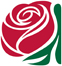 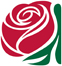 CommitteeName of ChairmanMailing AddressPreferred Phone NumberE-Mail AddressCommunicationsFinanceMembershipRulesEducational ExcellencePersonal Growth/ Professional AffairsInternational Projects & World FellowshipScholarshipStrategic PlanningMusic